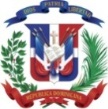 REPÚBLICA DOMINICANAMinisterio de Obras Públicas y Comunicaciones“Año del fomento de la vivienda”FE DE ERRATACONVOCATORIA AL PROCEDIMIENTO DE EMERGENCIA NO.: MOPC-PE-120/2016LA UNIDAD OPERATIVA DE COMPRAS Y CONTRATACIONES DEL MINISTERIO DE OBRAS PÚBLICAS Y COMUNICACIONES INFORMA QUE EL PROCEDIMIENTO LLEVADO A CABO BAJO LA NOMENCLATURA MOPC-PE-120/2016, COMO SUS INICIALES INDICAN, SE TRATA DE UN PROCEDIMIENTO DE EMERGENCIA, NO DE UN PROCEDIMIENTO POR COMPARACIÓN DE PRECIOS COMO ERRADAMENTE FUE DIGITADO.POR SER DE INTERÉS, INFORMAMOS TAMBIÉN QUE LOS TÉRMINOS DE REFERENCIA, LOS CUALES SON DOCUMENTOS QUE CONFORME SE ESTABLECE EN EL ARTÍCULO 20 DE LA LEY NO. 340-06 Y SUS MODIFICACIONES: “PROPORCIONARÁ TODA LA INFORMACIÓN NECESARIA RELACIONADA CON EL OBJETO Y EL PROCESO DE LA CONTRATACIÓN PARA QUE EL INTERESADO PUEDA PREPARAR SU PROPUESTA”, POR LO QUE EN ESE SENTIDO, LOS TÉRMINOS DE REFERENCIA ESTABLECEN QUE LA RECEPCIÓN DE OFERTAS ES HASTA LAS 04:00 P.M. DEL DÍA 17 DE NOVIEMBRE DE 2016.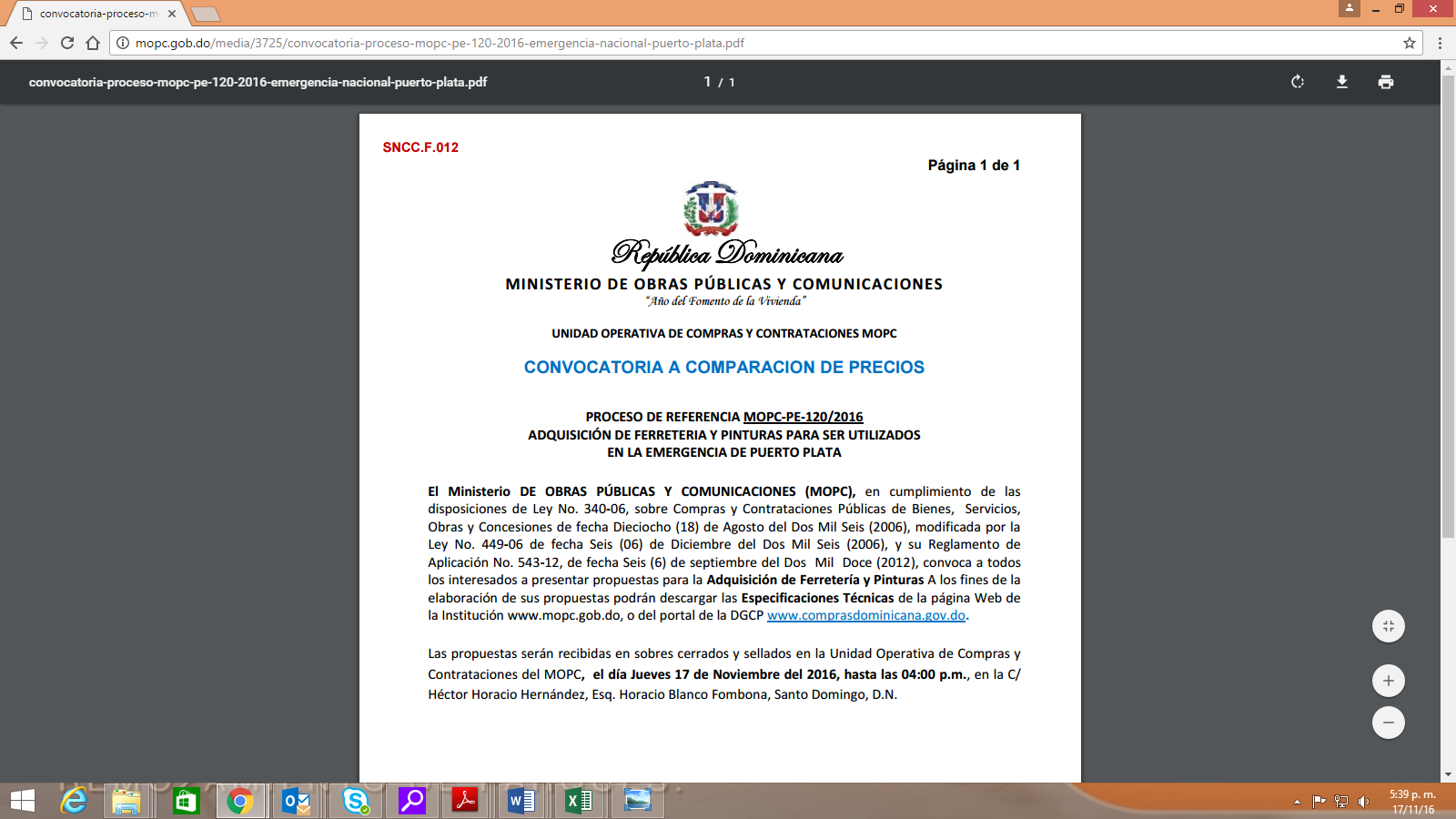 